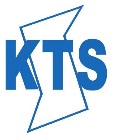 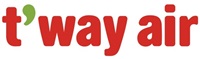 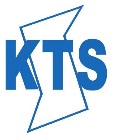 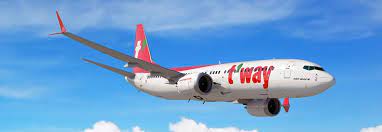 HK$230 (OW)HK$230 (OW)HK$230 (OW)HK$230 (OW)HK$230 (OW)HK$230 (OW)HK$230 (OW)HK$230 (OW)HK$230 (OW)HK$230 (OW)HK$230 (OW)HK$230 (OW)航線航線航班編號航班編號航班編號出發時間出發時間抵達時間抵達時間27 & 28 Mar27 & 28 Mar27 & 28 Mar釜山PUS→香港HKG釜山PUS→香港HKGTW 9195TW 9195TW 919522:05 22:05 00:50+100:50+1*以上航型時間只提供參考，航班時間以航空公司公佈為準*以上航型時間只提供參考，航班時間以航空公司公佈為準*以上航型時間只提供參考，航班時間以航空公司公佈為準*以上航型時間只提供參考，航班時間以航空公司公佈為準*以上航型時間只提供參考，航班時間以航空公司公佈為準*以上航型時間只提供參考，航班時間以航空公司公佈為準*以上航型時間只提供參考，航班時間以航空公司公佈為準機票價錢不包寄艙行李，手提行李10KG機票價錢不包寄艙行李，手提行李10KG機票價錢不包寄艙行李，手提行李10KG機票價錢不包寄艙行李，手提行李10KG機票價錢不包寄艙行李，手提行李10KG費用不包括 綜合機場稅：費用不包括 綜合機場稅：以上價錢不包飛機餐。燃油附加費及手續費$235、、首爾機場稅$165 (合共: 每位HKD $400)。若特別情況下，航空公司燃油附加費增加或個別情況，令至增加航空公司保險附加費、回程機場稅及燃油附加費，客人需補回差價。以上價錢不包飛機餐。燃油附加費及手續費$235、、首爾機場稅$165 (合共: 每位HKD $400)。若特別情況下，航空公司燃油附加費增加或個別情況，令至增加航空公司保險附加費、回程機場稅及燃油附加費，客人需補回差價。以上價錢不包飛機餐。燃油附加費及手續費$235、、首爾機場稅$165 (合共: 每位HKD $400)。若特別情況下，航空公司燃油附加費增加或個別情況，令至增加航空公司保險附加費、回程機場稅及燃油附加費，客人需補回差價。以上價錢不包飛機餐。燃油附加費及手續費$235、、首爾機場稅$165 (合共: 每位HKD $400)。若特別情況下，航空公司燃油附加費增加或個別情況，令至增加航空公司保險附加費、回程機場稅及燃油附加費，客人需補回差價。以上價錢不包飛機餐。燃油附加費及手續費$235、、首爾機場稅$165 (合共: 每位HKD $400)。若特別情況下，航空公司燃油附加費增加或個別情況，令至增加航空公司保險附加費、回程機場稅及燃油附加費，客人需補回差價。以上價錢不包飛機餐。燃油附加費及手續費$235、、首爾機場稅$165 (合共: 每位HKD $400)。若特別情況下，航空公司燃油附加費增加或個別情況，令至增加航空公司保險附加費、回程機場稅及燃油附加費，客人需補回差價。以上價錢不包飛機餐。燃油附加費及手續費$235、、首爾機場稅$165 (合共: 每位HKD $400)。若特別情況下，航空公司燃油附加費增加或個別情況，令至增加航空公司保險附加費、回程機場稅及燃油附加費，客人需補回差價。以上價錢不包飛機餐。燃油附加費及手續費$235、、首爾機場稅$165 (合共: 每位HKD $400)。若特別情況下，航空公司燃油附加費增加或個別情況，令至增加航空公司保險附加費、回程機場稅及燃油附加費，客人需補回差價。以上價錢不包飛機餐。燃油附加費及手續費$235、、首爾機場稅$165 (合共: 每位HKD $400)。若特別情況下，航空公司燃油附加費增加或個別情況，令至增加航空公司保險附加費、回程機場稅及燃油附加費，客人需補回差價。以上價錢不包飛機餐。燃油附加費及手續費$235、、首爾機場稅$165 (合共: 每位HKD $400)。若特別情況下，航空公司燃油附加費增加或個別情況，令至增加航空公司保險附加費、回程機場稅及燃油附加費，客人需補回差價。HK$230 (OW)HK$230 (OW)HK$230 (OW)HK$230 (OW)HK$230 (OW)HK$230 (OW)HK$230 (OW)HK$230 (OW)HK$230 (OW)HK$230 (OW)HK$230 (OW)HK$230 (OW)航線航線航班編號航班編號航班編號出發時間出發時間抵達時間03 & 07 Apr03 & 07 Apr03 & 07 Apr03 & 07 Apr香港HKG→釜山PUS香港HKG→釜山PUSTW 9196TW 9196TW 919601:5001:5003:45*以上航型時間只提供參考，航班時間以航空公司公佈為準*以上航型時間只提供參考，航班時間以航空公司公佈為準*以上航型時間只提供參考，航班時間以航空公司公佈為準*以上航型時間只提供參考，航班時間以航空公司公佈為準*以上航型時間只提供參考，航班時間以航空公司公佈為準*以上航型時間只提供參考，航班時間以航空公司公佈為準*以上航型時間只提供參考，航班時間以航空公司公佈為準機票價錢不包寄艙行李，手提行李10KG機票價錢不包寄艙行李，手提行李10KG機票價錢不包寄艙行李，手提行李10KG機票價錢不包寄艙行李，手提行李10KG機票價錢不包寄艙行李，手提行李10KG費用不包括 綜合機場稅：以上價錢不包飛機餐。香港機場及保安稅$175、香港機建設費HKD $90、燃油附加費及手續費$235、 (合共: 成人每位HKD $500、小童每位 HKD $380)。若特別情況下，航空公司燃油附加費增加或個別情況，令至增加航空公司保險附加費、回程機場稅及燃油附加費，客人需補回差價。以上價錢不包飛機餐。香港機場及保安稅$175、香港機建設費HKD $90、燃油附加費及手續費$235、 (合共: 成人每位HKD $500、小童每位 HKD $380)。若特別情況下，航空公司燃油附加費增加或個別情況，令至增加航空公司保險附加費、回程機場稅及燃油附加費，客人需補回差價。以上價錢不包飛機餐。香港機場及保安稅$175、香港機建設費HKD $90、燃油附加費及手續費$235、 (合共: 成人每位HKD $500、小童每位 HKD $380)。若特別情況下，航空公司燃油附加費增加或個別情況，令至增加航空公司保險附加費、回程機場稅及燃油附加費，客人需補回差價。以上價錢不包飛機餐。香港機場及保安稅$175、香港機建設費HKD $90、燃油附加費及手續費$235、 (合共: 成人每位HKD $500、小童每位 HKD $380)。若特別情況下，航空公司燃油附加費增加或個別情況，令至增加航空公司保險附加費、回程機場稅及燃油附加費，客人需補回差價。以上價錢不包飛機餐。香港機場及保安稅$175、香港機建設費HKD $90、燃油附加費及手續費$235、 (合共: 成人每位HKD $500、小童每位 HKD $380)。若特別情況下，航空公司燃油附加費增加或個別情況，令至增加航空公司保險附加費、回程機場稅及燃油附加費，客人需補回差價。以上價錢不包飛機餐。香港機場及保安稅$175、香港機建設費HKD $90、燃油附加費及手續費$235、 (合共: 成人每位HKD $500、小童每位 HKD $380)。若特別情況下，航空公司燃油附加費增加或個別情況，令至增加航空公司保險附加費、回程機場稅及燃油附加費，客人需補回差價。以上價錢不包飛機餐。香港機場及保安稅$175、香港機建設費HKD $90、燃油附加費及手續費$235、 (合共: 成人每位HKD $500、小童每位 HKD $380)。若特別情況下，航空公司燃油附加費增加或個別情況，令至增加航空公司保險附加費、回程機場稅及燃油附加費，客人需補回差價。以上價錢不包飛機餐。香港機場及保安稅$175、香港機建設費HKD $90、燃油附加費及手續費$235、 (合共: 成人每位HKD $500、小童每位 HKD $380)。若特別情況下，航空公司燃油附加費增加或個別情況，令至增加航空公司保險附加費、回程機場稅及燃油附加費，客人需補回差價。以上價錢不包飛機餐。香港機場及保安稅$175、香港機建設費HKD $90、燃油附加費及手續費$235、 (合共: 成人每位HKD $500、小童每位 HKD $380)。若特別情況下，航空公司燃油附加費增加或個別情況，令至增加航空公司保險附加費、回程機場稅及燃油附加費，客人需補回差價。以上價錢不包飛機餐。香港機場及保安稅$175、香港機建設費HKD $90、燃油附加費及手續費$235、 (合共: 成人每位HKD $500、小童每位 HKD $380)。若特別情況下，航空公司燃油附加費增加或個別情況，令至增加航空公司保險附加費、回程機場稅及燃油附加費，客人需補回差價。以上價錢不包飛機餐。香港機場及保安稅$175、香港機建設費HKD $90、燃油附加費及手續費$235、 (合共: 成人每位HKD $500、小童每位 HKD $380)。若特別情況下，航空公司燃油附加費增加或個別情況，令至增加航空公司保險附加費、回程機場稅及燃油附加費，客人需補回差價。備註：報名時須要客人護照詳細資料或副本。此機票不可改乘其他航空公司、不可轉讓、不能變更旅程、只適用於德威航空公司之航班。訂位一經確定後,恕不接受任何更改及取消。德威航空公司有權保留最終決定權。寄艙行李限制為每位成人一件20公斤,如超出限制需額外繳付;手提行李限重10公斤 (20厘米X55厘米X40厘米)。
三邊之和（長/寬/高）在115cm以內不可累積飛行哩數、不適用於機場快線或網上辦理登機手續及預定座位。可提前3 天前訂購機內餐。機票費用並未包括稅項及附加費。所有機票費用、條款細則及航班時間,如有更改,恕不另行通知。韓國旅行社 (香港)
地址: 香港九龍尖沙咀金馬倫道10號宏威中心13字樓TEL: 2301-2313  Fax: 2368-2539 / 2724-5589Web: www.ktstravel.com.hk Email: kts@ktstravel.com.hk    	        Page 1 of 1                                                                      更新日期 : 2024年03月06日    	        Page 1 of 1                                                                      更新日期 : 2024年03月06日